Муниципальное бюджетное образовательное учреждение города КоролеваМосковской области детский сад № 26 «Росинка»Конспект мероприятия в средней группе«Всемирный день приветствий»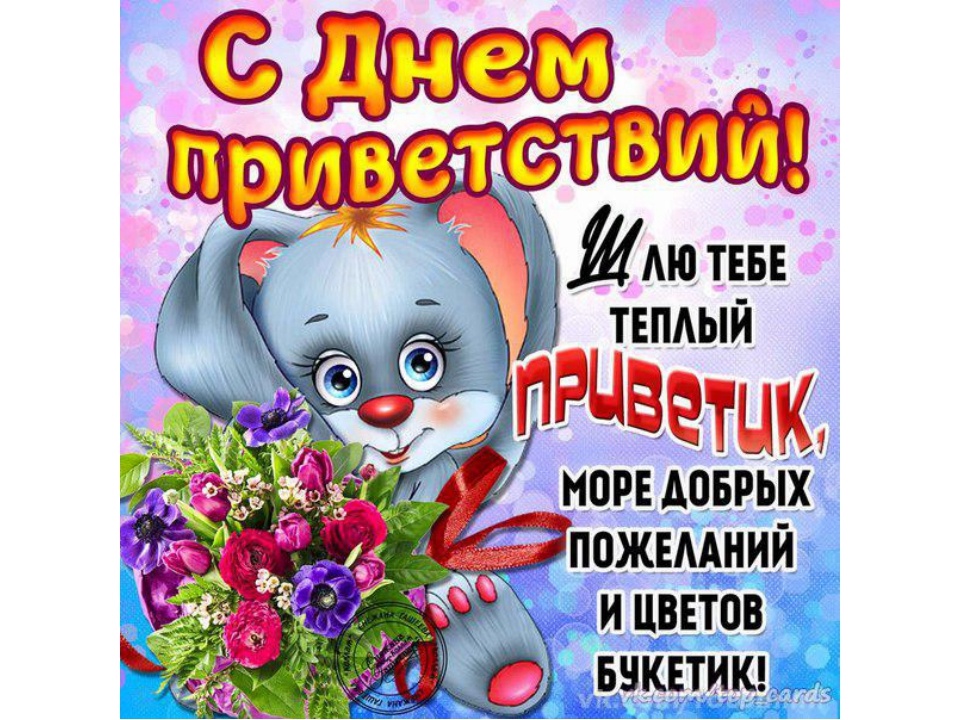 Воспитатель: Яшина Е.Е.Г.КоролевМБДОУ №26 «Росинка» группа «Колокольчик»Конспектмероприятия в средней подгруппе« Всемирный день приветствий»       Цель: формирование чувства принадлежности к мировому сообществу через знакомство с Всемирным днём приветствий.       Задачи:1. Познакомить детей с историей возникновения Всемирного дня приветствий, с ритуалами  приветствий народов разных стран мира: Россия, Япония, Индия, Новая Зеландия.2. Уточнить знания детей о значении слова «здравствуйте», закрепить словарь  вежливых слов: спасибо, добрый день, здравствуйте, до свидания, прости, пожалуйста.5. Развивать познавательную активность, любознательность к обычаям, традициям не только своей  страны, но и других стран мира.6. Воспитывать в детях чувство гражданской принадлежности, воспитанности, доброжелательности и уважения к людям любой национальности.       Планируемые результаты:  имеет представления о Всемирном празднике приветствия; знает ритуалы  приветствия  стран России, Японии, Индии, Новой Зеландии.          Материалы и оборудование: Национальные костюмы (Русский, индийский ),цветные карандаши, фломастеры, заготовки для смайликов.Ход занятия:Дети  и воспитатель стоят в кругуВ. Сегодня при входе в группу вы и ваши родители  прикладывали свою ладонь, к ладони на двери нашей группы и говорили слова приветствия. Какие вы говорили слова? И какие слова приветствия нужно говорить вечером?Д. Здравствуйте, Добрый день, Хорошего дня и т.д.В.  Сегодня 21 ноября  праздник и называется он" Всемирный день приветствия".  В этот день все должны быть особенно приветливы и дружелюбны. И сейчас мы с вами отправимся в путешествие в страну Приветствия. Вы, конечно, уже знаете много вежливых, волшебных слов Приветствия. И я хочу вас поприветствовать:Приветствую детей на разных языках:Альто рово,…Доброго ранку…Вуся улаты…Бон жюр…Гутен морген…В: Вы поняли, ребята, что я вам сказала?Д.Нет.В. Я вас приветствовала на разных языках мира.Здравствуйте! – Ты скажешь человеку
Здравствуй! – Улыбнется он в ответ
И, наверно,
Не пойдет в аптеку
И здоровым будет много лет.В.давайте и мы покажем как мы можем здороваться, (Приветствие сопровождается движениями, дети сидят на ковре в кругу:Здравствуй, Небо!
(Руки поднять вверх)
Здравствуй, Солнце!
(Руками над головой описать большой круг)
Здравствуй, Земля!
(Плавно опустить руки на ковер)
Здравствуй, наша большая семья!
(Все ребята берутся за руки и поднимают их вверх)
Собрались все дети в круг,
Я – твой друг и ты – мой друг.
Вместе за руки возьмемся
И друг другу улыбнемся! (Взяться за руки и посмотреть друг на друга с улыбкой).Воспитатель: Ребята, а вы бы хотели узнать, как принято приветствовать друг друга в других странах мира? (Да.) Тогда, я приглашаю вас в путешествия по разным странам. А чтобы нам было в дороге не скучно, я предлагаю спеть песенкуДети с воспитателем идут по залу,  звучит музыка из песенки Красной шапочки. Сл. Ю. Кима. Дети поют куплет.Если долго, долго, долго,Если долго по тропинке,Если долго по дорожкеТопать ехать и бежать,То, пожалуй, то конечно,То наверно, верно, верно,То возможно, можно, можно,Можно в Японию прийти.Мы попали в Японию.При встрече люди кланяются одним из трех видов поклонов - легкий поклон, средний поклон  и самый низкий.  Ещё, ребята, когда мать, по японскому обычаю, носит младенца у себя за спиной, она при каждом поклоне заставляет кланяться и ребенка, давая тем самым первые уроки почитания старших. Давайте мы представим, что мы с вами жители солнечной Японии и поприветствуем друг друга  поклонам. (Дети кланяются друг другу.)Воспитатель. Нам, ребята, пора отправляться в следующую страну.Дети с воспитателем идут по залу,  звучит музыка из песенки красной шапочки. Сл. Ю. Кима.И как только, только, только,И как только на тропинке,И как только на дорожкеВстречу я кого-нибудь,То тому, кого я встречу,-Даже зверю,- верю, верю,-Не забуду,- буду, буду,Буду "здрасьте" говорить.Воспитатель. В какую страну, ребята, мы с вами попали? Выходит ребенок в национальном костюме Индии. Это Индия.Воспитатель. Ребята, как называют местных жителей Индии? (Индийцы, индусы.) В Индии во время приветствия нужно остановиться, сложить руки на уровне груди, прижав, ладони друг к другу и слегка покачивать головой со словами: «Намастэ» Воспитатель. Ну, что же отправляемся в другую страну.Дети с воспитателем идут по залу,  звучит музыка из песенки красной шапочки. Сл. Ю. Кима. Дети поют куплет.Но, конечно, но, конечно,Если ты такой ленивый,Если ты такой пугливый,Сиди дома, не гуляй.Ни к чему тебе дороги,Косогоры, горы, горы,Буераки, реки, раки.Руки, ноги береги!Воспитатель.  Интересно узнать, в какую  мы страну попали?Воспитатель.   Новая Зеландия — страна чудес, все люди здесь постоянно улыбаются, здороваются друг с другом — даже если незнакомцы. Если новозеландец/новозеландка увидит вас с грустным лицом на улице, то обязательно подойдет и предложит помощь.  В Новой Зеландии принято  при встрече касаться носами друг  друга. Давайте и мы с вами поприветствуем, друг друга, как будто мы жители Новой Зеландии (дети касаются носиками друг друга.)Жители острова Самоа, при приветствии обнюхивают друг друга.Латиноамериканцы – обнимаются.Приветствия жителей острова Пасхи: стать прямо, сжать руки в кулаки, вытянуть их перед собой, поднять над головой, разжать кулаки и дать рукам спокойно упасть.Россияне здороваются друг с другом за руку и говорят “здравствуйте” или “добрый день”.

Что мы желаем человеку, когда говорим "Здравствуйте!”?Дети: Здоровье.Выходят мальчик и девочка в русском национальном костюме с караваем.
В старину на Руси все люди были вежливые, всегда приветствовали друг друга поклоном и словами: здравствуйте, доброго здоровья, здорово ли живете? Гостей встречали хлебом с солью. Гость должен отломить кусочек хлеба, обмакнуть его в соль и съесть. Давайте и мы поздороваемся и поклонимся как в старину. В. Кто-то стучится к нам в дверь.Незнайка: Здравствуйте ребята! Вы уже догадались кто я? Правильно, я Незнайка. А как вы думаете, зачем я к вам сегодня пришел? Я принес вам игру, называется она – «Вежливо- не вежливо».
Есть одна игра для вас,
Я прочту стихи сейчас,
Дружно хором отвечайте,
Где отгадка, так конец,
Кто подскажет, молодец.
Готовы ребята?
Игра «Вежливо-невежливо?»Вежливо ли? Поздороваться при встрече?Вежливо ли? Толкнуть и не извиниться?Вежливо ли? Помочь поднять упавшую вещь?Вежливо ли? Громко разговаривать в общественном месте?Вежливо ли? Обозвать обидным соседом своего товарища?В. Незнайка, ты знаешь пословицы о приветствиях?Н. Нет.В. А наши ребята знают. Вот послушай.По одежке встречают …(по уму провожают)Каков привет …(таков ответ)Приветливое слово… (гнев побеждает)Доброе слово …(и кошке приятно)Не дорог обед… (дорог привет)Ласковое слово лучше…(мягкого пирога)Своего спасибо не жалей, а чужого (не ждиНезнайка: Молодцы ребята, я вижу вы очень вежливые и культурные дети. А я присоединяюсь к вашему празднику.В. У меня сегодня прекрасное настроение и я хочу его передать всем вам. А поможет мне в этом – этот цветок.
Я приглашаю всех встать в круг радости и сказать друг другу добрые пожелания, передавая из рук в руки «волшебный цветок».
Желаю счастья и добра
Всем детям с самого утра!Игра Приветствие. “От сердца к сердцу”.Сидящие в кругу дети берутся за руки, смотрят соседу в глаза и улыбаются. Каждый по очереди говорит что-то приятное приветствие  своему соседу или называет ласково его имя и передаёт цветок.Воспитатель:Доброта живет на свете
Только в добром сердце дети.Ребята, а сейчас мы с вами раскрасим смайлики и приложим  их на ту сторону груди, где у нас находится наше доброе сердце.Воспитатель: (подводит итог занятия.)– С каким праздником мы познакомились? (Всемирный день приветствия). Когда его отмечают? (21 ноября – отмечается Всемирный день приветствия).— Сегодня мы с вами вспомнили и повторили, какие слова приветствия можно говорить при встрече. Назовите слова, которые можно использовать в качестве приветствия утром, днем, вечером? (здравствуйте, доброе утро, добрый день, добрый вечер)